Department of Veterans AffairsScheduling PackageTelehealth Management Platform (TMP) VistA USER MANUAL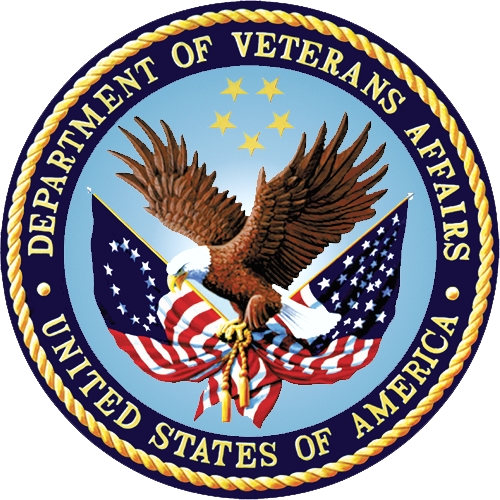 October 2021Version 5.3Revision HistoryIntroductionThe Telehealth Management Program (TMP) integrates with Veterans Health Information Systems and Technology Architecture (VistA) to schedule, cancel or update appointments in support of Telehealth services provided by the VHA. When an appointment is made or canceled on TMP, a message is sent to VistA to update the VistA files with the appointment information. This information is then viewable in VistA Scheduling Options, Computerized Patient Record System (CPRS), Vista Scheduling Enhancements (VSE) Virtual Care Manager (VCM), VA Online Scheduling (VAOS) and other scheduling applications across the VHA.  The integration with VistA is bi-directional and so Telehealth related appointments scheduled directly on VistA are also transmitted to TMP.  VistA Telehealth User Options - Management ToolboxThe Telehealth Management Toolbox menu is a utility that pulls together several different tasks in VistA into one location for the Telehealth user to execute the following menu options. The Telehealth Management Toolbox menu can be found under the Scheduling Manager’s Menu [SDMGR]:Example: Scheduling Manager’s Menu and Telehealth Management Toolbox menuOption OverviewThe main options included in this menu are listed below. To the left of the option name is the shortcut synonym that the user can enter to select the option.Telehealth Inquires [SD TELE INQ]This option allows the user to inquire using the Clinic, Medical Center Division, Institution, Patient, List Telehealth Stop Codes, and Telehealth Stop Code Lookup.Example 1: Inquire by ClinicThe Clinic Query allows you to view information from several different files into a single query.Example 2: Inquire by Medical Center DivisionThe Medical Center Division Query allows the user to view all Divisions in the current VistA system and the details of each selected as they pertain to Telehealth.Example 3: Inquire by InstitutionThe Institution Query allows the user to view the INSTITUTION file (#44), which is a National Filed that is the same in each VistA system, and the details of each selected as they pertain to Telehealth.Example 4: Inquire by PatientThe Patient Information Query allows the user to view the Patient filed in the current VistA system and the details of each selected as they pertain to Telehealth.      Select one of the following:          C         Clinic          M         Medical Center Division          I         Institution          P         Patient Information          N         Patient ICN          L         List Telehealth Stop Codes          S         Telehealth Stop Code Lookup          SN        Station Number (Time Sensitive)Search Option or (Q)uit: P  Patient InformationSelect Patient: Patient, One  Patient, One        X-XX-XXXX    XXXXXXXX0     NO     NSC VETERAN      DC>>> Active Patient Record Flag(s):     <BEHAVIORAL>                            CATEGORY IDo you wish to view active patient record flag details? Yes// n  (No) Enrollment Priority:            Category: NOT ENROLLED  End Date: 11/02/2010               *** Patient Requires a Means Test ***              Primary Means Test Required from AUG 23,2019Enter <RETURN> to continue.===============================================================================Number (IEN)      : XXXXXName              : Patient, OneSex               : XXXXDate of Birth     : XX-XX-XXXXSSN               : XXX-XX-XXXXDOD Number        : XXXXXXXXFull ICN          : XXXXXXXXXXXXXXIntegrated Control: XXXXXXXXXXICN Checksum      : XXXXXXFull ICN History  : XXXXXXXXXXXXXXXXX                    XXXXXXXXXXXXXXXXXDeceased Date     : PATIENT'S SERVICE CONNECTION AND RATED DISABILITIES:Service Connected: NoPrimary Eligibility Code: NSCNo Service Connected Disabilities Listed===============================================================================Select Patient: Patient, Two  Patient, Two *SENSITIVE*    *SENSITIVE*     YES     SC VETERAN      C                                 ***WARNING***                            ***RESTRICTED RECORD*** Enrollment Priority: GROUP 1    Category: ENROLLED      End Date:    Combat Vet Status: EXPIRED                            End Date: 04/26/2017===============================================================================Number (IEN)      : XXXXXXXName              : Patient, TwoSex               : XXXXDate of Birth     : XX-XX-XXXXSSN               : XXX-XX-XXXXDOD Number        : XXXXXXXXFull ICN          : XXXXXXXXXXXXIntegrated Control: ICN Checksum      : Full ICN History  : NO ICN HISTORYDeceased Date     :        ********** THIS PATIENT IS 50% OR GREATER SERVICE-CONNECTED **********PATIENT'S SERVICE CONNECTION AND RATED DISABILITIES:SC Percent: 90%    LABYRINTHITIS  (SC - 10%)    HEMORRHAGE OF THE BRAIN  (SC - 0%)    TINNITUS  (SC - 10%)    LUMBOSACRAL OR CERVICAL STRAIN  (SC - 10%)    PARALYSIS OF SCIATIC NERVE  (SC - 10%)    FACIAL SCARS  (SC - 0%)    POLYCYTHEMIA VERA  (SC - 10%)    SCARS  (SC - 0%)    ASTHMA,BRONCHIAL  (SC - 30%)    PARALYSIS OF MEDIAN NERVE  (SC - 10%)    NEUROSIS, GEN ANX DIS  (SC - 50%)    LUMBOSACRAL OR CERVICAL STRAIN  (SC - 10%)    ECZEMA  (SC - 10%)    2ND DEGREE BURNS  (SC - 0%)    MIGRAINE HEADACHES  (SC - 0%)Primary Eligibility Code: SERVICE CONNECTED 50% to 100%===============================================================================Example 5: List Telehealth Stop CodesThe List Telehealth Stop Codes Query allows the user to view the current contents of the SD TELE HEALTH STOP CODE FILE (#40.6).Example 6: Inquire by Stop CodeThe Telehealth Stop Code Lookup Query allows the user to Lookup a Stop Code and its Description.Example 7: Inquire by Station NumberInquire by Station Number allows the scheduling supervisor to inquire on the Station Number (Time Sensitive) file (#389.9) from the Telehealth Inquiries [SD TELE INQ] option.   INQ    Telehealth Inquiries   ST     Telehealth Stop Code Add/Edit   CLN    VistA-Telehealth Clinic Update   PR     Provider Add/Edit   DEF    Default Provider Bulk Update   MSN    Clinics Missing Station Number Report   DISP   Display Clinic Availability ReportSelect Telehealth Management Toolbox <TEST ACCOUNT> Option: INQ  Telehealth Inquiries                      Telehealth Inquiries      Select one of the following:          C         Clinic          M         Medical Center Division          I         Institution          P         Patient Information          N         Patient ICN          L         List Telehealth Stop Codes          S         Telehealth Stop Code Lookup          SN        Station Number (Time Sensitive)Search Option or (Q)uit: SN  Station Number (Time Sensitive)Select STATION NUMBER (TIME SENSITIVE) REFERENCE NUMBER: 1       01-01-80     CHEYENNE VAMROC     545Another one:?    Answer with STATION NUMBER (TIME SENSITIVE), or REFERENCE NUMBER, or        EFFECTIVE DATE, or MEDICAL CENTER DIVISION   Choose from:   1        01-01-80     CHEYENNE VAMROC     545   2        03-28-97     CASPER     442GA   3        12-01-97     FORT COLLINS     442GC   4        10-01-98     GREELEY     442GD   5        07-01-99     SIDNEY     442GB   6        03-23-09     CHEYENNE MOC     442HK   7        04-27-11     IDES - F.E. WARREN AFB     442MA   8        02-23-17     RAWLINS     442QA   9        12-11-15     TORRINGTON     442QB   10        02-01-16     CHEYENNE VA DOMICILIARY     442BUAnother one:2       03-28-97     CASPER     442GAAnother one:===============================================================================Number: 1                          Reference Number: 1  Effective Date: Jan 01, 2080     Medical Center Division: 1-CHEYENNE VAMROC  Station Number: 545              Inactive: No  Is Primary Division: YesNumber: 2                          Reference Number: 2  Effective Date: Mar 28, 1997     Medical Center Division: 2-CASPER  Station Number: 442GA            Inactive: Yes  Is Primary Division: No===============================================================================Select STATION NUMBER (TIME SENSITIVE) REFERENCE NUMBER:Telehealth Stop Code Add/Edit [SD TELE STOP CODE]This option allows the Holder of the SDTOOL key to Add or Edit the Stop Codes in the SD TELE HEALTH STOP CODE FILE (#40.6), which is responsible for two Real-Time Updates sent to the Telehealth Management Platform (TMP):Example 1: Adding new stop codeExample 2: Delete existing stop codeVistA-Telehealth Clinic Update [SD TELE CLN UPDATE]This option allows the Holder of the SDTOOL key to send clinic update message(s) from VistA to TMP without a need to edit the Clinic Profile. The option allows to send clinic update for specific clinic or a list of clinics that meet selected options.Example 1: Send update for selected clinicExample 2: Send update for all clinics that meet specific criteriaProvider Add/Edit [SD PROVIDER ADD/EDIT]This option provides holder of the SDTOOL key with the ability to add or edit the providers associated with a selected clinic.Example: Default Provider Bulk Update [SD DEFAULT PROVIDER UPDATE]This option provides users with the ability to bulk update Default Provider for dedicated clinics. A dedicated clinic is one in which only one provider is found with a Default Provider flag. The bulk update operation should be allowed on dedicated clinics only. If a clinic is shared clinic with multiple providers, no updates will take place.Telehealth patient clinics are restricted.Example #1: Search the option using Clinic option to select multiple clinics to update the default provider field for them. (Selected clinics with no Default provider entered and one entry in the PROVIDER multiple found and marked as default will be updated).   INQ    Telehealth Inquiries   ST     Telehealth Stop Code Add/Edit   CLN    VistA-Telehealth Clinic Update   PR     Provider Add/Edit   DEF    Default Provider Bulk Update   MSN    Clinics Missing Station Number Report   DISP   Display Clinic Availability ReportSelect Telehealth Management Toolbox <TEST ACCOUNT> Option: def  Default Provider Bulk Update                    Bulk update for Default Provider fieldSelect (C)linic, (S)top Code, (P)rovider, or (Q)uit: C// c  ClinicSelect Clinic: `2070  GOPC/TH/BARIATRIC GRP/WROX/PAT     ABDELBAKY,AMRAnother one:`2072  WOPC/TH/PHARM/GENERAL/PRO-X      Another one:`1666  NHM/ECHO     ABDELBAKY,AMRAnother one:===============================================================================1666        NHM/ECHO (303/115)        --- No action taken, default provider is already set.2070        GOPC/TH/BARIATRIC GRP/WROX/PAT (115/136)        >>> Default Provider is set to: ABDELBAKY,AMR2072        WOPC/TH/PHARM/GENERAL/PRO-X  (118/)        --- No action taken, no default provider found.Total number of clinics updated 1 out of 3Press <Enter> to continueExample #2: Search the option by Stop code option to select multiple clinics to update the default provider field for them.                    Bulk update for Default Provider fieldSelect (C)linic, (S)top Code, (P)rovider, or (Q)uit: C// s  Stop Code(P)rimary Stop Code, (S)econdary Stop Code: P// s  Secondary Stop CodeSelect Telehealth Stop Code: 115  Select another Telehealth Stop Code: ===============================================================================1666        NHM/ECHO (303/115)        --- No action taken, default provider is already set.Total number of clinics updated 0 out of 1Press <Enter> to continueExample #3: Search the option using the ‘Provider’ option to select multiple clinics to update the default provider field for them. (Note: Dedicated clinics in this case are clinics assigned the selected Provider and has no Default provider field assigned and PROVIDER multiple has one entry and flagged as default with be updated).                    Bulk update for Default Provider fieldSelect (C)linic, (S)top Code, (P)rovider, or (Q)uit: C// p  ProviderSelect Provider:    ABDELBAKY,AMR     AA       Another one:===============================================================================1666        NHM/ECHO (303/115)        >>> Default Provider set to: ABDELBAKY,AMR2070        GOPC/TH/BARIATRIC GRP/WROX/PAT (115/136)        >>> Default Provider set to: ABDELBAKY,AMR6497    NHM/TH/SCI/PROVIDER-X (118/693)        --- No action taken, multiple providers assigned.Total number of clinics updated 2 out of 3Press <Enter> to continueClinics Missing Station Number Report [SD MISSING STATION NUMBER]This report displays any local clinics that do not point to a valid Station Number. This report has two filters. The first is Active Clinics, Inactive Clinics or Both. The second is a choice of Clinic Types. The options are: (C)linic, (M)odule, (W)ard, (Z)Other Location, (N)on-Clinic Stop, (F)ile Area, (I)maging, Operating (R)oom or (A)ll.  See an example below.Example: Display Clinic Availability Report [SD DISPLAY AVAIL REPORT]This option is an existing option on other Scheduling menus and placed here for convience for TMP users.  It behaves as it has in the past. See an example below.Example: DateVersionDescriptionAuthorJune 20221.04Changes of SD*5.3*817 patchBooz Allen HamiltonApril 20221.03Changes of SD*5.3*812 patchBooz Allen HamiltonOctober 20211.02Changes of SD*5.3*780 patchLIBERTY ITSAugust 20211.01Changes of SD*5.3*779 patchLIBERTY ITSMay 20211.0Initial version for submission[Development Team]   ACR    Ambulatory Care Reporting Menu ...   AM     Appointment Management   CONS   Consult/Request Tracking User Menu ...   SDRR   Recall Reminder Main Menu ...          Appointment Menu ...          Automated Service Connected Designation Menu ...          Outputs ...          Supervisor Menu ...          Telehealth Management Toolbox ...          VistA Scheduling GUI Resource Mgmt Report DataShortcutOption NameINQTelehealth InquiriesSTTelehealth Stop Code Add/EditCLNVistA-Telehealth Clinic UpdatePRProvider Add/EditDEFDefault Provider Bulk UpdateMSNClinics Missing Station Number ReportDISPDisplay Clinic Availability ReportSelect Supervisor Menu <TEST ACCOUNT> Option: TELEhealth Management Toolbox   INQ    Telehealth Inquiries   ST     Telehealth Stop Code Add/Edit   CLN    VistA-Telehealth Clinic Update   PR     Provider Add/Edit   DEF    Default Provider Bulk Update   MSN    Clinics Missing Station Number Report   DISP   Display Clinic Availability ReportSelect Telehealth Management Toolbox <TEST ACCOUNT> Option: INQ  Telehealth Inquiries                      Telehealth Inquiries      Select one of the following:          C         Clinic          M         Medical Center Division          I         Institution          P         Patient Information          N         Patient ICN          L         List Telehealth Stop Codes          S         Telehealth Stop Code LookupSN        Station Number (Time Sensitive)Search Option or (Q)uit: C  ClinicSelect CLINIC:    `2070  GOPC/TH/BARIATRIC GRP/WROX/PAT     SUSAN,PROVIDER     ===============================================================================Clinic            : 2070-GOPC/TH/BARIATRIC GRP/WROX/PATDefault Provider  : Provider          : XXXXXXXXXX- Provider, One     << Default >>Medical Division  : 1-NORTHAMPTONInstitution       : 631-VA CNTRL WSTRN MASSCHUSETS HCSStation Number    : 631Stop Code         : 120-HOME TREATMENT SERVICES (118)Credit Stop Code  : 525-PALLIATIVE CARE (353)Country           : 1-USALocation Timezone : 2-EASTERNTimezone Exception: Overbooks per day : 20===============================================================================Select CLINIC: ^   INQ    Telehealth Inquiries   ST     Telehealth Stop Code Add/Edit   CLN    VistA-Telehealth Clinic Update   PR     Provider Add/Edit   DEF    Default Provider Bulk Update   MSN    Clinics Missing Station Number Report   DISP   Display Clinic Availability ReportSelect Telehealth Management Toolbox <TEST ACCOUNT> Option: INQ  Telehealth Inquiries                      Telehealth Inquiries      Select one of the following:          C         Clinic          M         Medical Center Division          I         Institution          P         Patient Information          N         Patient ICN          L         List Telehealth Stop Codes          S         Telehealth Stop Code LookupSN        Station Number (Time Sensitive)Search Option or (Q)uit: M  Medical Center DivisionSelect MEDICAL CENTER DIVISION NAME:    NOR-PRRTP     631PA===============================================================================Medical Division  : 3-NOR-PRRTPFacility Number   : 631PAInstitution       : 11574-NORTH-MAIN-MASSCHST-PRRTPFacility DEA #    : AV4538419Facility Exp. date: 5/31/18===============================================================================Select MEDICAL CENTER DIVISION NAME: ^   INQ    Telehealth Inquiries   ST     Telehealth Stop Code Add/Edit   CLN    VistA-Telehealth Clinic Update   PR     Provider Add/Edit   DEF    Default Provider Bulk Update   MSN    Clinics Missing Station Number Report   DISP   Display Clinic Availability ReportSelect Telehealth Management Toolbox <TEST ACCOUNT> Option: INQ  Telehealth Inquiries                      Telehealth Inquiries      Select one of the following:          C         Clinic          M         Medical Center Division          I         Institution          P         Patient Information          N         Patient ICN          L         List Telehealth Stop Codes          S         Telehealth Stop Code LookupSN        Station Number (Time Sensitive)Search Option or (Q)uit: I  InstitutionSelect INSTITUTION NAME:    CENTRAL OFFICE  DC  CO  101  ===============================================================================Name              : 101-CENTRAL OFFICECity              : WASHINGTONState             : 11-DISTRICT OF COLUMBIADistrict          : 29VA region IEN     : Location Timezone : 2-EASTERNTimezone Exception: Country           : 1-USAStation #         : 101Facility DEA #   : AV2359620Facility Exp. date: 6/1/19Association       : 1-VISN                Parent: 1-Association       : 2-PARENT FACILITY     Parent: 2-===============================================================================Select INSTITUTION NAME: ^   INQ    Telehealth Inquiries   ST     Telehealth Stop Code Add/Edit   CLN    VistA-Telehealth Clinic Update   PR     Provider Add/Edit   DEF    Default Provider Bulk Update   MSN    Clinics Missing Station Number Report   DISP   Display Clinic Availability ReportSelect Telehealth Management Toolbox <TEST ACCOUNT> Option: INQ  Telehealth Inquiries                      Telehealth Inquiries      Select one of the following:          C         Clinic          M         Medical Center Division          I         Institution          P         Patient Information          N         Patient ICN          L         List Telehealth Stop Codes          S         Telehealth Stop Code Lookup          SN        Station Number (Time Sensitive)Search Option or (Q)uit: L  List Stop codes===============================================================================Stop Code: 103 > TELEPHONE TRIAGEStop Code: 111 > TELE-PATHOLOGYStop Code: 118 > HOME TREATMENT SERVICESStop Code: 136 > TELE POST DEPLOY PT SITEStop Code: 137 > TELE POST DEPLOY PROV SITEStop Code: 147 > TELEPHONE/ANCILLARYStop Code: 148 > TELEPHONE/DIAGNOSTICStop Code: 160 > CLINICAL PHARMACYStop Code: 169 > TELEPHONE/CHAPLAINStop Code: 178 > TELEPHONE HBPCStop Code: 179 > RT CLIN VID CARE HOMEStop Code: 181 > TELEPHONE/DENTALStop Code: 182 > TELEPHONE CASE MANAGEMENTStop Code: 184 > CARE/CASE MANAGERStop Code: 185 > NURSE PRACTITIONERStop Code: 186 > PHYSICIAN ASSISTANTStop Code: 189 > STORE & FORWARD HOME PROV SITEStop Code: 199 > TELEPHONE POLYTRAUMA/TBIStop Code: 216 > TELEPHONE/REHAB AND SUPPORTStop Code: 221 > TELEPHONE VISTStop Code: 224 > TELEPHONE SCIStop Code: 225 > SCI TELEHEALTH VIRTUALStop Code: 229 > TELEPHONE/BLIND REHAB PROGRAMStop Code: 322 > COMP WOMEN'S HLTHStop Code: 324 > TELEPHONE/MEDICINEStop Code: 325 > TELEPHONE/NEUROLOGYStop Code: 326 > TELEPHONE/GERIATRICSStop Code: 338 > TELEPHONE PRIMARY CAREStop Code: 348 > PRIMARY CARE SHARED APPTStop Code: 371 > HT SCREENINGStop Code: 424 > TELEPHONE/SURGERYStop Code: 425 > TELEPHONE/PROSTHETICS/ORTHOTICStop Code: 428 > TELEPHONE/OPTOMETRYStop Code: 440 > TELE FIT & ADJUST PROV SITEStop Code: 441 > TELEPHONE ANESTHESIAStop Code: 444 > C&P VIA CVT PT SITEStop Code: 445 > C&P VIA CVT PROV SITEStop Code: 446 > IDES VIA CVT PT SITEStop Code: 447 > IDES VIA CVT PROV SITEStop Code: 490 > TELETRANSPLANT PT SITEStop Code: 491 > TELETRANSPLANT PROV SITEStop Code: 502 > MENTAL HEALTH CLINIC - INDStop Code: 527 > TELEPHONE MHStop Code: 528 > TELEPHONE HCMIStop Code: 530 > TELEPHONE/HUD-VASHStop Code: 534 > MH INTGRTD CARE INDStop Code: 536 > TELEPHONE/MH VOC ASSISTANCEStop Code: 542 > TELEPHONE/PTSDStop Code: 545 > TELEPHONE SUDStop Code: 546 > TELEPHONE ICMHRStop Code: 579 > TELEPHONE/PSYCHOGERIATRICSStop Code: 584 > TELEPHONE PRRCStop Code: 597 > TELEPHONE - RRTPStop Code: 611 > TELEPHONE/DIALYSISStop Code: 644 > NC RTCV TELECARE PT LOCStop Code: 645 > NC RTCV TELECARE PRV LOCStop Code: 646 > NC S&F TELECARE PT LOCStop Code: 648 > RT CVT W NONVAMC PROVID LOCStop Code: 674 > ADMIN PAT ACTIVTIES (MASNONCT)Stop Code: 679 > NC CVT TO HOME PROVID LOCStop Code: 680 > HCBC ASSESSMENTStop Code: 683 > HT NON-VIDEO MONITORINGStop Code: 684 > HT NON-VIDEO INTERVENTIONStop Code: 685 > HT PROGRAM PATIENTSStop Code: 686 > TELEPHONE BY HT STAFFStop Code: 690 > RT CLIN VID TH PAT SITEStop Code: 692 > CVT PRV SITE SAME DIV/STAStop Code: 693 > RT CLIN VD TH PRV SITE(DIFSTA)Stop Code: 694 > SF TH PAT SITEStop Code: 695 > SF TH PRV SITE SAME DIV/STAStop Code: 696 > SF TH PRV SITE(DIFSTA)Stop Code: 697 > CHART CONSULTStop Code: 698 > SF TELECARE FROM NONVAMC PROVStop Code: 699 > CVT EMERGENCY CONSULTStop Code: 708 > TELE SMOKE CESS PROV SITEStop Code: 718 > EYE TELE SCREENINGStop Code: 719 > MHV SECURE MESSAGINGStop Code: 723 > OEND ED CVT PT SITEStop Code: 724 > OEND ED CVT PRV SITEStop Code: 901 > TELE-ICU PATIENT SITEStop Code: 103801           103 > TELEPHONE TRIAGE           801 > TELEPHONE TRIAGE IN VISNStop Code: 103802           103 > TELEPHONE TRIAGE           802 > TELEPHONE TRIAGE OUT OF VISNStop Code: 103803           103 > TELEPHONE TRIAGE           803 > TELEPHONE TRIAGE COMMERCIALStop Code: 323531           323 > PRIMARY CARE/MEDICINE           531 > PRI CARE FOR PTS WITH SMIStop Code: 338531           338 > TELEPHONE PRIMARY CARE           531 > PRI CARE FOR PTS WITH SMIStop Code: 674685           674 > ADMIN PAT ACTIVTIES (MASNONCT)           685 > HT PROGRAM PATIENTS===============================================================================Total number of Telehealth Stop code: 86Press <Enter> to continue    INQ    Telehealth Inquiries   ST     Telehealth Stop Code Add/Edit   CLN    VistA-Telehealth Clinic Update   PR     Provider Add/Edit   DEF    Default Provider Bulk Update   MSN    Clinics Missing Station Number Report   DISP   Display Clinic Availability ReportSelect Telehealth Management Toolbox <TEST ACCOUNT> Option: INQ  Telehealth Inquiries                     Telehealth Inquiries      Select one of the following:          C         Clinic          M         Medical Center Division          I         Institution          P         Patient Information          N         Patient ICN          L         List Telehealth Stop Codes          S         Telehealth Stop Code LookupSN        Station Number (Time Sensitive)Search Option or (Q)uit: Stop Code LookupSelect SD TELE HEALTH STOP CODE FILE STOP CODE NUMBER: 685  ===============================================================================Stop Code: 685 > HT PROGRAM PATIENTS===============================================================================Select SD TELE HEALTH STOP CODE FILE STOP CODE NUMBER: ^   INQ    Telehealth Inquiries   ST     Telehealth Stop Code Add/Edit   CLN    VistA-Telehealth Clinic Update   PR     Provider Add/Edit   DEF    Default Provider Bulk Update   MSN    Clinics Missing Station Number Report   DISP   Display Clinic Availability ReportSelect Telehealth Management Toolbox <TEST ACCOUNT> Option: ST  Telehealth Stop Code Add/EditEnter Stop Code:  311This stop code is NOT in the file, do you want to add it? NO// Y  YESSTOP Code: 311 has been Added!Do you want to edit another stop code? NO//    INQ    Telehealth Inquiries   ST     Telehealth Stop Code Add/Edit   CLN    VistA-Telehealth Clinic Update   PR     Provider Add/Edit   DEF    Default Provider Bulk Update   MSN    Clinics Missing Station Number Report   DISP   Display Clinic Availability ReportSelect Telehealth Management Toolbox <TEST ACCOUNT> Option: ST  Telehealth Stop Code Add/EditEnter Stop Code:  311This stop code is already in the file, do you want to delete it? NO// Y  YESSTOP Code: 311 has been Deleted!Do you want to edit another stop code? NO//    INQ    Telehealth Inquiries   ST     Telehealth Stop Code Add/Edit   CLN    VistA-Telehealth Clinic Update   PR     Provider Add/Edit   DEF    Default Provider Bulk Update   MSN    Clinics Missing Station Number Report   DISP   Display Clinic Availability ReportSelect Telehealth Management Toolbox <TEST ACCOUNT> Option: CLN  VistA-Telehealth Clinic Update                      VistA Real-Time Clinic UpdatesSelect (C)linic, (S)top Code or (Q)uit: C// linicSelect Clinic:    ZZSA/TEL/PM     Another one:===============================================================================Clinic: 1108   ZZSA/TEL/PM===============================================================================Sending HL7 message for Clinic: ZZSA/TEL/PMPress <Enter> to continue   INQ    Telehealth Inquiries   ST     Telehealth Stop Code Add/Edit   CLN    VistA-Telehealth Clinic Update   PR     Provider Add/Edit   DEF    Default Provider Bulk Update   MSN    Clinics Missing Station Number Report   DISP   Display Clinic Availability ReportSelect Telehealth Management Toolbox <TEST ACCOUNT> Option: CLN  VistA-Telehealth Clinic Update                     VistA Real-Time Clinic UpdatesSelect (C)linic, (S)top Code or (Q)uit: C// S  Stop Code(A)ctive Clinics, (I)nactive Clinics, (B)oth: A// ctiveSelect division: ALL// ?ENTER:     - Return for all divisions, or     - A division and return when all divisions have been selected--limit 20     Imprecise selections will yield an additional prompt.     (e.g. When a user enters 'A', all items beginning with 'A' are displayed.) Answer with MEDICAL CENTER DIVISION NUM, or NAME, or FACILITY NUMBER, or     TREATING SPECIALTY Do you want the entire 16-Entry MEDICAL CENTER DIVISION List? Select division: ALL// Select Telehealth Stop Code: 103  Select another Telehealth Stop Code: ===============================================================================Clinic: 913         (103/   ) NHM/TELE TRIAGE/DAYS-XClinic: 915         (   /103) NHM/TELE TRIAGE/NIGHTS-XClinic: 1976        (103/802) NHM/DAYTON TELE TRIAGE(631)-XClinic: 7479        (103/117) NHM/TELE TRIAGE/RN DAYS-X===============================================================================Sending HL7 message for Clinic: 913-NHM/TELE TRIAGE/DAYS-XSending HL7 message for Clinic: 915-NHM/TELE TRIAGE/NIGHTS-XSending HL7 message for Clinic: 1976-NHM/DAYTON TELE TRIAGE(631)-XSending HL7 message for Clinic: 7479-NHM/TELE TRIAGE/RN DAYS-XTotal number of clinics updated: 4Press <Enter> to continue   INQ    Telehealth Inquiries   ST     Telehealth Stop Code Add/Edit   CLN    VistA-Telehealth Clinic Update   PR     Provider Add/Edit   DEF    Default Provider Bulk Update   MSN    Clinics Missing Station Number Report   DISP   Display Clinic Availability ReportSelect Telehealth Management Toolbox <TEST ACCOUNT> Option: PR  Provider Add/EditCAUTION: DO NOT USE - Default Provider for setting up a Shared or Patient Site                   Telehealth VistA Clinics.Select Clinic:    RAVI 692 - 442     Provider, Two  Providers associated with this clinic:    - Provider, Two                    << Default >>DEFAULT PROVIDER:    TEST,PROVIDER     TP     192     OI&T STAFFEMAIL ADDRESS:Select PROVIDER: Provider, Two//   PROVIDER: Provider, Two//   DEFAULT PROVIDER: YES//Select PROVIDER:Press <Enter> to continue: Select OPTION NAME: SDMGR       Scheduling Manager's MenuScheduling Version 5.3   ACR    Ambulatory Care Reporting Menu ...   AM     Appointment Management   CONS   Consult/Request Tracking User Menu ...   SDRR   Recall Reminder Main Menu ...          Appointment Menu ...          Automated Service Connected Designation Menu ...          Outputs ...          Supervisor Menu ...          Telehealth Management Toolbox ...          VistA Scheduling GUI Resource Mgmt Report DataYou have PENDING ALERTS          Enter  "VA to jump to VIEW ALERTS optionSelect Scheduling Manager's Menu <TEST ACCOUNT> Option: TELEhealth Management Toolbox   INQ    Telehealth Inquiries   ST     Telehealth Stop Code Add/Edit   CLN    VistA-Telehealth Clinic Update   PR     Provider Add/Edit   DEF    Default Provider Bulk Update   MSN    Clinics Missing Station Number Report   DISP   Display Clinic Availability ReportSelect Telehealth Management Toolbox <TEST ACCOUNT> Option: MSN  Clinics Missing Station Number ReportCLINICS THAT ARE MISSING STATION NUMBERList which clinics - (A)ctive, (I)nactive or (B)oth ? B// OTHList which clinic types - (C)linic, (M)odule, (W)ard, (Z)Other Location, (N)on-Clinic Stop, (F)ile Area, (I)maging, Operating (R)oom or (A)ll ? C// ALLDEVICE: HOME// 0;132;66  HOME  (CRT)  CLINICS THAT ARE MISSING STATION NUMBER                              DATE: 04/07/22                                     PAGE: 1  CLINIC TYPE: ALL  BOTH ACTIVE AND INACTIVE CLINICS  CLINIC  CLINIC NAME                     ABR         TYPE             INST    DIV              PRI SC SEC SC  NCNT STATION  ------- ------------------------------- ----------- ---------------- ------- ---------------- ------ ------  ---- -------  3       MISSING LOCATION IEN=3                                                                                      10      Missing Hospital Location                                                                                   1500    ZZCHY LORI HEARING AID          ZZLHAC      CLINIC                                    117    428     N      2185    ZZOUTSIDE CHY RAD                           CLINIC                                                          2187    OUTSIDE BASE RAD                            CLINIC           379                      112            N      2188    OUTSIDE BASE NUC MED                        CLINIC           379                      116            N      2189    OUTSIDE BASE ULTRASOUND                     CLINIC           379                      122            N      2190    OUTSIDE BASE MRI                            CLINIC           379                      338            N      2191    OUTSIDE BASE CT                             CLINIC           379                      337            N      2192    OUTSIDE BASE VAS                            CLINIC           379                      188            N      2193    OUTSIDE BASE MAM                            CLINIC           379                      266            N      2659    ZZFTC PC KELLEY                             CLINIC                                                   N      3382    zzchy test                                  CLINIC                                                   N      3559    OUTSIDE US                                  IMAGING                                                         3621    ZZSTR TELE DERM IFC DNVR PAT                CLINIC                                                   N      3742    ZZSET                                       CLINIC                                                          4179    ZZSMITH PC                      ZZSMITH     CLINIC                                                          4351    ZZZZ                            1           CLINIC                                                          4476    ZZDONT KNOW WHAT THIS IS                    CLINIC                                                          4864    NEW TH TEST                                 CLINIC                                                          10998                                                                                                                INQ    Telehealth Inquiries   ST     Telehealth Stop Code Add/Edit   CLN    VistA-Telehealth Clinic Update   PR     Provider Add/Edit   DEF    Default Provider Bulk Update   MSN    Clinics Missing Station Number Report   DISP   Display Clinic Availability ReportSelect Telehealth Management Toolbox <TEST ACCOUNT> Option: Select Telehealth Management Toolbox <TEST ACCOUNT> Option: DISP  Display Clinic Availability ReportSelect division: ALL// Select clinic: ALL// RAVI     1   RAVI 692 - 442       Patient, One     2   RAVI PAT 442       Patient, TwoCHOOSE 1-2: 1  RAVI 692 - 442     Patient, OneSelect another clinic: RAVI     1   RAVI 692 - 442       Patient, One     2   RAVI PAT 442       Patient, TwoCHOOSE 1-2: 2  RAVI PAT 442     Patient, OneSelect another clinic: **** Date Range Selection ****   Beginning DATE : T  (FEB 17, 2022)   Ending    DATE : T+6  (FEB 23, 2022)INCLUDE CANCELLATIONS AND/OR NO-SHOWS? No//   (No)DEVICE: HOME//   HOME  (CRT)    Right Margin: 80//                                                     FEB 17,2022@11:30                              FORT COLLINS                              RAVI 692 - 442                              FEBRUARY  2022 TIME|8    |9    |10   |11   |12   |1    |2    |3    |4    |5    |6     DATE|     |     |     |     |     |     |     |     |     |     |TH 17[j j j|9 9 9|j j j|j j j]     [j j j|j j j|j j j] FR 18[1 1 1|1 1 1|1 1 1|1 1 1] SA 19[1 1 1|1 1 1|1 1 1|1 1 1] SU 20[1 1 1|1 1 1|1 1 1|1 1 1] MO 21[j j j|j j j|j j j|j j j]     [j j j|j j j|j j j] TU 22[1 1 1|1 1 1|1 1 1]     [1 1 1|1 1 1|1 1 1|1 1 1]               WE 23[5 5 5|5 5 5|5 5 5|5 5 5|5 5 5|5 5 5|5 5 5|5 5 5] PRESS RETURN TO CONTINUE OR ^ TO QUIT  FOR CLINIC AVAILABILITY PATTERNS:    0-9 and j-z --denote available slots where j=10,k=11...z=26            A-W --denote overbooks with A being the first slot to be overbooked                  and B being the second for that same time, etc.      *,$,!,@,# --denote overbooks or appts. that fall outside of a clinic's                  regular hoursPRESS RETURN TO CONTINUE OR ^ TO QUIT                                RAVI 692 - 442                              FEBRUARY  2022 THURSDAY  FEB 17,2022           9:15 AM  Patient, One             *****6780 (60) MINUTESPRESS RETURN TO CONTINUE OR ^ TO QUIT                                RAVI 692 - 442                              FEBRUARY  2022FOR INDIVIDUAL APPOINTMENT LISTINGS:                                     *** --UNSCHEDULED VISITPRESS RETURN TO CONTINUE OR ^ TO QUIT                                                      FEB 17,2022@11:30                              GREELEY                              RAVI PAT 442                              FEBRUARY  2022 TIME  |8      |9      |10     |11     |12     |1      |2      |3      |4       DATE  |       |       |       |       |       |       |       |       |TH 17  [j 9 9 9|9 j j j|j j j j|j j j j|j j j j|j j j j|j j j j|j j j j] MO 21  [j j j j|j j j j|j j j j|j j j j|j j j j|j j j j|j j j j|j j j j] TU 22  [j j 9 9|9 9 j j|j j j j|j j j j|j j j j|j j j j|j j j j|j j j j] WE 23  [j j j j|j j j j|j j j j|j j j j|j j j j|j j j j|j j j j|j j j j] Clinic --inactive from 05/07/2013 to 06/13/2019FOR CLINIC AVAILABILITY PATTERNS:    0-9 and j-z --denote available slots where j=10,k=11...z=26            A-W --denote overbooks with A being the first slot to be overbooked                  and B being the second for that same time, etc.      *,$,!,@,# --denote overbooks or appts. that fall outside of a clinic's                  regular hoursPRESS RETURN TO CONTINUE OR ^ TO QUIT  